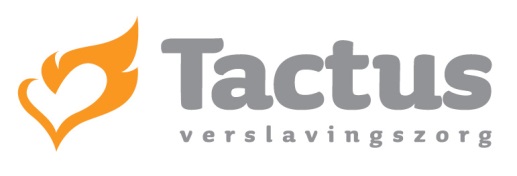 Refereerbijeenkomst  ‘55+ en verslaafd. Hoe verder? Locatie: Tactus, Keulenstraat 3, DeventerDatum: dinsdag 19 december 2017Start: 14.00 uur, inloop vanaf 13.30 uurInleidingDe bijeenkomt is een Refereerbijeenkomst welke, binnen de organisatie, een aantal keren per jaar worden gehouden. Het belangrijkste doel van deze bijeenkomsten is kennis- en ervaringsuitwisseling tussen de doelgroep(en) op postacademisch niveau. Inhoudelijk sluiten de bijeenkomsten aan bij de ontwikkelingen binnen Tactus en het werkveld. De borging en aansturing hiervan vindt plaats bij de Centrale OpleidingsCommissie (COC).Deze bijeenkomst wordt georganiseerd door Verpleegkundig Specialisten met als onderwerp de oudere verslaafdenProgramma Refereerbijeenkomst ‘55+ en verslaafd. Hoe verder?14.00 – 14.15	Opening door de dagvoorzitters					             		Inzicht in aantal oudere verslaafden bij Tactus Verslavingszorg 	en Behandelaanbod voor ouderen binnen Tactus VerslavingszorgMw. K.Abali en dhr. P. Kraaijenbrink14.15 – 15:00	Wat is de aard en omvang van het alcoholgebruik onder 55-plussers?		dr. Marjolein Veerbeek15:00 – 15.45	Zorgbehoefte van ouderen met depressieve stoornis; 				Een verband tussen ouderen, verslaving en depressie.	dr. Wim Houtjes15.45 – 16:00	Pauze						16.00 – 16.45	Medicatie gebruik bij ouderen; benzodiazepine en psychofarmaca. 			dhr. H.Tenk. ziekenhuisapotheker16.45 – 17.00	Conclusies (dagvoorzitters)Plenair nadenken over behandelaanbod bij Tactus Verslavingszorg, eigen handelen, eventueel het behandelaanbod aanpassen? Conclusies?Over de sprekers en hun lezingSpreker 1: dr. Marjolein Veerbeek,  Wetenschappelijk medewerker – Ouderen. (Trimbos)dr. Marjolein Veerbeek is in 2005 afgestudeerd als sociaal psycholoog aan de Vrije Universiteit in Amsterdam en is sinds 2006 als wetenschappelijk medewerker verbonden aan de afdeling Ouderen van het Trimbos-instituut. Hier heeft zij ruim twintig projecten uitgevoerd op het gebied van de geestelijke gezondheidszorg voor ouderen en dementiezorg, o.a. richtlijnontwikkeling, interventieonderzoek, beleidsonderzoek en praktijkverbeteringsprojecten. In 2015 is ze gepromoveerd op haar proefschrift getiteld ‘Toegankelijkheid en effectiviteit van de geestelijke gezondheidszorg voor ouderen’. Abstract lezingRecent heeft het Trimbos-instituut onderzoek gedaan naar het alcoholgebruik onder 55-plussers in Nederland (Veerbeek, Heijkants & Willemse, 2017). Hierbij is onder andere gebruik gemaakt van bestaande datasets, zoals de Netherlands Mental Health Survey and Incidence Study-2 (NEMESIS-2), Longitudinal Aging Study Amsterdam (LASA) en NIVEL Zorgregistraties Eerste lijn. Daarnaast zijn ook ouderen en professionals in (groeps)gesprekken bevraagd. In deze lezing krijgt u antwoord op vragen als: “Wat is de aard en omvang van het alcoholgebruik onder 55-plussers?”, “Wat zijn kenmerken van 55-plussers met overmatig alcoholgebruik?”, “Welke ontwikkelingen in alcoholgebruik zijn er met het ouder worden?” en “Wat zijn opvattingen over alcohol en beweegredenen om alcohol te gebruiken onder 55-plussers?”.Gebruikte literatuur Veerbeek M, Heijkants C, Willemse B. Alcoholgebruik onder 55-plussers. Utrecht: Trimbos-instituut, 2017.Spreker 2: Dr. Wim HoutjesDr. Wim Houtjes, verpleegkundig specialist GGZ / onderzoeker /  hoofdopleider GGZ-VS.Na zijn verpleegkundige opleiding werkte Wim zowel als uitvoerend verpleegkundige en als leidinggevende bij diverse instellingen voor gezondheidszorg, waaronder het Sophia Ziekenhuis te Zwolle (Isalaklinieken), Brinkgreven te Deventer (Dimence), Psychiatrisch Ziekenhuis Zeeland te Goes (Emergis), Franciscushof te Raalte (Dimence) en Adhesie te Deventer en Almelo (Dimence). Bij de laatste instelling was hij respectievelijk leidinggevende van de High Care afdeling, het Ambulant GGZ-team Ouderen (voormalig Riagg Almelo) en de Crisisdienst. Daarna werkte Wim een aantal jaren als Circuitmanager Ouderenpsychiatrie regio Almelo en Hardenberg (Dimence). Naast zijn werk volgde Wim diverse opleidingen, waaronder: management (Hogeschool Enschede 1993), gezondheidswetenschappen (Universiteit Utrecht 1997) en didactiek (Universiteit Utrecht 2012).Vanaf 2010 is Wim hoofdopleider bij de Stichting Opleidingsinstelling GGZ-VS te Utrecht. Een functie die hij 4 jaar lang combineerde met parttime functie als associate lector van het lectoraat GGZ, cliënt empowerment en herstelgerichte zorg van het Kenniscentrum Gezondheid, Welzijn en Technologie van Saxion.  Als hoofdopleider van de opleidingsinstelling GGZ-VS zet Wim  zich in voor het uitbouwen van de GGZ-VS tot een landelijk toonaangevende opleidingsinstelling voor verpleegkundig specialisten in de GGZ. Naast zijn werk als hoofdopleider is Wim  als verpleegkundig specialist GGZ/ regiebehandelaar werkzaam bij P&P-consult te Apeldoorn. Wim is lid van de bestuurscommissierichtlijnen van V&VN, van de st. Ontwikkeling Wetenschap Verpleegkundig Specialisten en van de Den Treekgroep. Tot juni 2016 maakte Wim deel  uit van de registratiecommissie specialismen verpleegkunde  (RSV). In 2015 verdedigde Wim bij de Vrije Universiteit Amsterdam met succes zijn proefschrift ‘Care needs of elderly people with late-life depression; challenges for care improvement’. http://issuu.com/gildeprintdrukkerijen/docs/proefschrift_houtjesOverige publicaties van Wim zijn te vinden op: https://www.researchgate.net/profile/Wim_HoutjesAbstract lezing: Zorgbehoefte van ouderen met depressieve stoornis; een uitdaging tot zorgverbetering Houtjes, W1 2 3., van Meijel, B.4 5, Deeg, D.J.H.3, Beekman, A.T.F. 6 AchtergrondEr blijkt nauwelijks wetenschappelijk onderzoek te zijn gedaan naar onvervulde zorgbehoefte bij depressieve ouderen. Ook is het onduidelijk in welke mate het beloop van een depressie geassocieerd is met onvervulde zorgbehoefte, met name met betrekking tot het vermogen zo lang mogelijk zelfredzaam te blijven en sociaal maatschappelijke rollen te blijven vervullen. Methode Fase 1: cross-sectioneel onderzoek naar de zorgbehoefte van 99 ouderen met een depressieve stoornis. Fase 2: longitudinaal onderzoek naar samenhang tussen depressie beloop en aspecten van sociale participatie (netwerkgrootte, eenzaamheid, emotionele en instrumentele steun, met als doel kennis voor zorgverbetering te genereren. Beoordeeld werd of depressie beloop over een periode van 13 jaar van invloed is op genoemde afhankelijke variabelen. Resultaten Uit het onderzoek komt naar voren dat er een verband is tussen de ernst van de depressie en de aard en mate van onvervulde zorgbehoeften. Met name behoeften aan psychologische en sociale steun zijn het meest onvervuld. Dit stemt overeen met de uitkomsten van fase 2 waarbij een ongunstig depressiebeloop verband lijkt te houden met verminderde uitwisseling van sociale steun en kleinere sociale netwerken, leidend tot grotere eenzaamheid. Hierbij valt op dat vooral mannen en ouderen zonder partner dit lot vaker lijkt te treffen. Relevantie voor de beroepspraktijk De door het kabinet gewenste participatiesamenleving kan ongunstig uitpakken voor ouderen met een depressie. Systematisch zorgbehoeftenonderzoek is van belang om vroegtijdig op het spoor te komen van onvervulde zorgbehoefte die mogelijkheden tot sociale participatie in de weg staan. Vooral oudere mannen en ouderen zonder partner lopen risico en hebben steun nodig bij het conserveren van sociale netwerken en het voorkomen van eenzaamheid. Gebruikte literatuur voor lezing Houtjes W, van Meijel B, Deeg DJH, Beekman ATF. Late-life depression: systematic assessment of care needs as a basis for treatment, Journal of Psychiatric and Mental Health Nursing. 2012;19(3):274-80Presentatie van het onderzoek: Zorgbehoefte van ouderen met depressieve stoornis en; een uitdaging tot zorgverbetering, Houtjes, W1 2 3., van Meijel, B.4 5, Deeg, D.J.H.3, Beekman, A.T.F. 6. En de associatie alcohol en depressie.Spreker 3:  Hans Tenk, ziekenhuisapotheker Brocacef ziekenhuisfarmaciePresentatie over medicatie gebruik bij ouderen. Waar op te letten. Medicatiereviews uitgevoerd door Brocacef ziekenhuisfarmacie.  Werking van de Benzo’s of psychofarmaca, nieuwe ontwikkelingen, nieuwe onderzoekresultaten die van belang zijn bij medicatie gebruik of voorschrijven bij ouderen die ook nog een verslaving hebben (of niet). Inzicht in welke medicatie wij bij Tactus het meest voorschrijven (klinisch)  en adviezen  bij voorschriften bij ouderen. Te verwerven competenties Leermiddelen Plenaire voordrachten discussie met publiek.LeerdoelenInzicht in het aantal oudere verslaafden binnen Tactus VerslavingszorgInzicht in welke verslavingsproblematiek bij deze doelgroepInzicht in co morbiditeit bij deze doelgroepKennis over Zorgbehoefte van ouderen met depressieve stoornisKennis over  het alcoholgebruik onder 55-plussers in NederlandMedewerkers bij Tactus kritisch laten nadenken over behandelbeleid bij 55 plussers met een verslavingsproblematiek binnen zijn/haar caseload of binnen de organisatie. 
1Medisch handelen2Communicatie3Samenwerking4Organisatie en financiering5Maatschappelijk handelen en preventie20%6Kennis en wetenschap60 %7Professionaliteit en kwaliteit20%